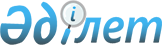 Аудан әкімдігінің кейбір қаулыларының күші жойылғанын тану туралыСолтүстік Қазақстан облысы Ақжар аудандық әкімдігінің 2010 жылғы 15 шілдедегі № 172 қаулысы      "Қазақстан Республикасындағы жергілікті мемлекеттік басқару және өзін-өзі басқару туралы" Қазақстан Республикасының 2001 жылғы 23 қаңтардағы № 148 Заңының 37 бабы 8 тармағына сәйкес, ауданы әкімдігі ҚАУЛЫ ЕТЕДІ:

      1. Қосымшаға сәйкес аудан әкімдігінің кейбір қаулыларының күші жойылғаны танылсын.

      2. Осы қаулы қол қойылған күннен бастап қолданысқа енізіледі. 

 Аудан әкімдігінің күші жойылған кейбір қаулысыларының тізбесі      1. "Тіс протездеуге әлеуметтік көмек көрсету туралы" аудан әкімдігінің 2009 жылғы 25 қыркүйектегі № 344 Қаулысы (2009 жылдың 25 қыркүйегінде № 13-4-91 Ақжар ауданының әділет басқармасының бекітілген, 2009 жылғы 31 қазандағы № 44 "Дала Дидары");

      2. "Ақжар ауданына жұмыс істеуге келген медицина саласының жас мамандарына бір жолғы төлем ұйымдастыру туралы" аудан әкімдігінің 2007 жылғы 18 шілдедегі № 243 Қаулысы (Ақжар ауданының әділет басқармасының № 13-4-91 бекітілген, 2007 жылғы 8 қыркүйектегі № 39 "Дала Дидары");

      3. "Аз қамтылған отбасынан шыққан студенттерге әлеуметтік қолдау көрсету ережелерін бекіту туралы" аудан әкімдігінің 2005 жылғы 20 сәуірдегі № 269 Қаулысы (2009 жылдың 25 қыркүйегінде № 13-4-3 Ақжар ауданының әділет басқармасымен бекітілген, 2005 жылғы 7 мамырдағы № 18 "Дала Дидары").


					© 2012. Қазақстан Республикасы Әділет министрлігінің «Қазақстан Республикасының Заңнама және құқықтық ақпарат институты» ШЖҚ РМК
				
      Аудан әкімінің м.а.

З.Молдағанапов
2010 жылғы 15 шілде № 172 аудан әкімдігінің қаулысына қосымша